PONTIFICA FACOLTÀ TEOLOGICA DELL’ITALIA MERIDIONALEISTITUTO SUPERIORE DI SCIENZE RELIGIOSEINTERDIOCESANO“Ss. APOSTOLI PIETRO E PAOLO”AREA CASERTANA_______________ NORME METODOLOGICHE PER LA STESURA DEGLI ELABORATINella stesura di un lavoro scritto bisogna attenersi alle seguenti indicazioni metodologiche: 1. Presentazione Ogni lavoro sarà stampato su fogli scritti su una sola facciata. 2. Parti fondamentali Le parti fondamentali di ogni lavoro sono: •la presentazione o introduzione, •il testo e le sue note, •le sigle e/o abbreviazioni,•la conclusione,•la bibliografia, •l’indice generale (per i lavori di una certa consistenza come le tesi è consigliabile aggiungere altri indici come quello dei nomi o degli autori, delle citazioni bibliche, ecc.). L’indice generale deve essere collocatoalla fine del lavoro.  3. Sigle e abbreviazioni Conviene usare quelle generalmente ammesse, assumendole da un manuale o da un’enciclopedia teologica. Non è esclusa la possibilità di ricorrere ad altre abbreviazioni o sigle, purché risultino sempre comprensibili e siano indicate nell’apposito prospetto all’inizio del lavoro. Le abbreviazioni bibliche siano riportate secondo l’uso della Bibbia di Gerusalemme (in corsivo e senza punto): Gen, Es, 1Sam, Qo, Sir, Mt, At, Rm, 1Cor, 2Tm…L’indice generale serve ad indicare titoli dei capitoli e dei paragrafi col riferimento alle pagine corrispondenti. La presentazione o introduzione serve a chiarire e giustificare: la scelta dell’argomento; il metodo adottato; la scaletta dei contenuti o argomenti particolari; lo status quaestionis, qualora non fosse delineato in un apposito capitolo; la specificità della propria ricerca. Nella conclusione si esporranno i risultati raggiunti, indicando eventualmente ulteriori prospettive per successive ricerche. 6. Bibliografia La bibliografia presenta in maniera ordinata, in ordine alfabetico, i testi utilizzati nella compilazione del lavoro.  Occorre redigere la lista degli autori elencandoli per Cognome seguito dall’iniziale del Nome (tutto maiuscoletto). È molto opportuno disporre detto materiale in due sezioni: Fonti (= testi fondamentali imprescindibili)  Studi (= supporti e interpretazioni).  Si consiglia di elencare i lavori di uno stesso autore in ordine cronologico.  La prima riga di ciascun titolo è al vivo, ma per le righe successive si usa un rientro di 20 mm. 7. Testo Il testo va redatto con margini di circa cm. 4 a sinistra, cm. 3 a destra, cm. 3 in alto, cm. 4 in basso. Il carattere del testo è di dimensione 13 punti, font Times New Roman. Le righe vanno distanziate da spazi interlineari 1,5.Apporre un rientro di 0,75 alla prima riga di ogni capoverso del testo (esclusi i titoli) e delle note. Le citazioni interne al testo, se di una certa consistenza (più di 5 righe), si riportano a interlinea 1 con rientro di 0,5 e con carattere di dimensioni 12. Le parole in altra lingua vanno in corsivo. 8. Ripartizione  I capitoli (indicati con i numeri romani), si suddividono inparagrafi e sottoparagrafi e con numerazione continua per capitolo (che si indicano con i numeri arabi). TitoliPREFAZIONE, INTRODUZIONE, CONCLUSIONE, SIGLE E ABBREVIAZIONI, BIBLIOGRAFIA, INDICI:maiuscolo normale, corpo 18pt, centrato.CAPITOLI I – CAPITOLO II – etc.(maiuscolo normale 16, centrato)Titolo del capitolo(minuscolo grassetto 16, centrato - cui seguono almeno 4 spazi in corpo 13)1. Titolo del primo paragrafo:(minuscolo grassetto 14);1.1. Titolo del primo sottoparagrafo:minuscolo corsivo 14;1.1.1. titolo di eventuale ulteriore divisione minuscolo normale 149. Virgolette – Si usano le virgolette italiane (aperte: « ; chiuse: »); – se, all’interno di queste virgolette, appaiono altre virgolette, si usano le virgolette inglesi (aperte: “ ; chiuse: “); – se, all’interno di queste ultime, si dovessero usare ancora altre virgolette, si usano quelle inglesi semplici (aperte: ‘ ; chiuse: ’). 10. Note Le note vanno riportate a piè di pagina (separate dal testo da una breve riga). Si adotti sempre la numerazione progressiva e unica. Il carattere del testo nelle note è 12 punti, così come il numero di riferimento in apice.  L’esponente di nota va collocato subito prima della punteggiatura (virgola, punto, due punti, punto e virgola, etc.), senza spazi rispetto alla parola che lo precede; subito dopo la parentesi o le virgolette senza spazio. 11. Citazioni e riferimenti bibliografici Per le citazioni e i riferimenti bibliografici ci si attenga alle seguenti regole di carattere generale, mentre casi concreti non esplicitamente contemplati qui di seguito si possono risolvere con il ricorso all’analogia. 11.1. Quando si riferisce il pensiero altrui senza direttamente citarlo tra virgolette, il riferimento bibliografico in nota va fatto precedere dalla sigla Cf a inizio rigo, cf nel corso della nota, senza punto seguente. 11.2. Le citazioni testuali (tra virgolette basse, «…») possono inserirsi nel testo o nelle note, mentre il riferimento bibliografico va sempre inserito nelle note, eccetto che in alcuni casi: citazioni della Scrittura, del Codice di Diritto canonico, di documenti ecclesiastici molto noti, come quelli del Concilio Vaticano II e simili. In questi casi, se non si vuol riportare il riferimento in nota, lo si può aggiungere in parentesi dopo le virgolette, adoperando la sigla e il numero di riferimento (per i documenti suddetti), il capitolo e i versetti (per la Bibbia). Le sigle della Bibbia seguono il siglario CEI e vanno in corsivo, altre sigle (Vaticano II, Catechismo della Chiesa cattolica, Codice di diritto canonico ecc.) vanno in tondo. 11.3. Quando si interviene in un testo citato letteralmente tra virgolette bisogna usare le parentesi quadre prima e dopo il proprio intervento. Quando si salta qualche periodo del testo citato si usa all’interno della citazione il simbolo [...]. 11.4. Le citazioni nelle noteriguardano principalmente le indicazioni bibliografiche relative ai brani riportati o cui si fa riferimento nel testo. La prima volta che capita di dover riportare un’indicazione, essa va fatta sempre nella sua forma più completa, con tutti gli elementi bibliografici essenziali e secondo le rispettive modalità (libro, rivista, miscellanea, dizionario, enciclopedia, ecc.). 11.4.1. Nella stesura delle citazioni occorre tener presenti gli elementi bibliografici fondamentali, che sono: nome (prima lettera puntata) dell’autore in maiuscoletto; cognome dell’autore in maiuscoletto; titolo dell’opera ed eventuale sottotitolo incorsivo; nome e cognome del curatore o dei curatori dell’opera; casa editrice, luogo e data di edizione; se si tratta di nuova edizione, dopo l’anno, aggiungere in apice il numero dell’edizione; la pagina (o colonna) o le pagine (o colonne) citate (separate da un trattino);  in opere composte di più volumi non si utilizzi l’indicazione di vol. o v. ma si inserisca solo il numero del volume con numero romano. Esempi:  G. GUGLIELMI, L’incontro con il passato. Storiografia e filosofia della storia in Bernard Lonergan, Il pozzo di Giacobbe, Trapani 2015. GIOVANNI PAOLO II, So che voi ci siete. Venticinque anni di magistero sull’Azione Cattolica 1978-2003, a cura di S. Tanzarella, Ave, Roma 2003. E. FRANCO – C. MANUNZA (edd.), Sulle frontiere dell’umano. Interpretazioni esclusive e inclusive, Il pozzo di Giacobbe, Trapani 2015. E. PRAT, La théologie de saint Paul, I, Beauchesne, Paris 192715, 9-12. 11.4.2. A volte occorre citare dei brani di seconda mano, ossia citati da unaltro autore. Si raccomanda di limitare al massimo tale eventualità, che è a scapito della scientificità del lavoro stesso. Esempio:J.Z. LAUTERBACH, Melkita de-Rabbi Ishmael,II, cit. in P. DI LUCCIO, Il futuro come mosaico. Saggi sul tempio di Gerusalemme e sul sacerdozio di Gesù, Il pozzo di Giacobbe, Trapani 2016, 114. 11.5. Data la diversità tra le riviste scientifiche, non si offre in questa sede una norma generale valida per tutte relativamente alla citazione dei saggi pubblicati sotto forma di articoli. Possiamo ipotizzare tre casi principali: 11.5.1. Quando la numerazione delle pagine è progressiva nella singola annata: Esempio:  G. DE SIMONE – F. MIANO, «La famiglia luogo di umanizzazione. Nel sogno di Dio il sogno di una pienezza di umanità», in Rassegna di Teologia 56 (2015) 357-368. Il numero che segue il titolo della rivista è quello del volume o annata, il numero in parentesi è quello dell’anno di pubblicazione, i numeri che seguono indicano le pagine. Il titolo del saggio deveessere virgolettato, mentre il nome della rivista va in corsivo. 11.5.2. Riviste con più volumi per ogni annata. Tutto come negli esempi addotti al precedente punto, solo che, dopo la parentesi che racchiude l’anno, va aggiunto in cifre romane il numero del volume. Esempio:  X. TILLIETTE, «Il centenario de “L’Action” di M. Blondel», in La Civiltà Cattolica 144 (1993) III, 388-393. 11.5.3. Riviste senza numerazione continua dei volumi della propria serie, ma di solito con la numerazione progressiva dei fascicoli di ogni annata. Esempio:  V. MANNUCCI, «Espressioni teologiche post-conciliari», in Concilium (1987/3) 27-56. 11.6. Per le opere in collaborazione si danno due casi: l1.6.1. Se è possibile indicare il/i curatore/i si utilizzi ed. o edd. e si segua la seguente modalità di citazione: N. GALANTINO, «Antropologia contemporanea in prospettiva catechetica», in G. LORIZIO - V. SCIPPA (edd.), Ecclesiae sacramentum. Studi in onore di P. Alfredo Marranzini S.J., D’Auria, Napoli 1986, 393-427. 11.6.2. Se si tratta di opere curate da qualcuno (edizione critica, introduzione, ecc.) si scriva così: A. HARNACK, Militia Christi. La religione cristiana e il ceto militare nei primi tre secoli, a cura di S. Tanzarella, L’Epos, Palermo 2004. 11.7. Per le enciclopedie e i dizionari si segue un sistema analogo a quello adottato per le opere in collaborazione, ricordandosi di aggiungere in cifre romane il numero del volume dopo il titolo dell’enciclopedia o del dizionario. Esempio:  I. RODRIGUEZ, «Purificazione», in Dizionario Enciclopedico di spiritualità II, Studium, Roma 1975, 1539-1547. Naturalmente nel caso sia indicato il curatore (o i curatori) bisogna comportarsi come nell’esempio seguente. Esempio:  C. VAGAGGINI, «Teologia», in G.BARBAGLIO - S. DIANICH (edd.), Nuovo dizionario di Teologia, Paoline, Roma 19823, 1597-1711. 11.8. Se si tratta di opere straniere tradotte in italiano si scriva così:  J. MOLTMANN, Teologia della speranza. Ricerche sui fondamenti e sulle implicazioni di una escatologia cristiana, tr. it. a cura di A. Comba, Queriniana, Brescia 1970.  La citazione del traduttore è a discrezione dell’autore del testo e, comunque, risulta opportuna per opere che hanno avuto diverse traduzioni e quando è facilmente reperibile il traduttore.  11.9. Data la grande varietà esistente di collezioni o collane non è possibile indicare norme valide per tutte. Ci si limiti pertanto a segnalare collezioni o collane (comunque solo di consistenza scientifica) e, quando lo si fa, si ponga in parentesi, dopo il titolo dell’opera, quello della collezione in cui è situata, seguita dal numero. Esempio:  C. GRECO (ed.), Pensiero e storicità. Saggi su Hegel, Marx, Gadamer e Bonhoeffer (Aloisiana 19), Morcelliana, Brescia 1985. 11.10. Quando si cita più volte lo stesso autore o la stessa opera conviene far ricorso alle seguenti abbreviazioni: stesso autore: ID. (in maiuscoletto); stesso autore e stessa opera citati immediatamente prima: Ibidem,con il numero della   pagina o delle pagine di riferimento; stesso autore, stessa opera, stessa pagina citata subito prima: Ibidem senza ulteriore indicazione di pagina. 11.11. Quando è necessario citare più volte la stessa opera si riporti il titolo dell’opera abbreviato:  Esempio:  G. GUGLIELMI, L’incontro con il passato, 90-100.11.12. Per le risorse on-line ci si può attenere alle norme precedenti sostituendo l’editore e l’anno di edizione con l’indirizzo Web della risorsa (URL) in corsivo (senza il prefisso http://) e l’ultima data in cui si è consultato il sito tra parentesi quadra. Esempi:  R. ZAS FRIZ DE COL, «La trasformazione mistica ignaziana», in Ignaziana 5 (2008) 21-33, www.ignaziana.org [ultimo accesso: 13.V.2010].  F. ASTI, «Teologia spirituale e/o teologia della vita mistica», in Mysterion 1 (2009) 3-21, www.mysterion.it [ultimo accesso: 13.05.2010].BENEDETTO XVI, «Benedizione della Prima Pietra dell’Università di Madaba del Patriarcato latino» (9 maggio 2009), in www.vatican.va/holy_father/benedict_xvi/speeches/2009/may/documents/ hf_ben-xvi_spe_20090509_pietra-madaba_it.html11.13. Citazioni patristiche: AUTORE (in italiano), Titolo (in latino senza abbreviazioni) riferimento interno (senza virgola). Se è necessario, si aggiunga il riferimento di un’edizione critica, o di una traduzione dopo i due punti. Ireneo di Lione, Adversus haereses I, 14: PG 7, 593. Ireneo di Lione, Adversus haereses I, 14: Ireneo, Contro le eresie e gli altri scritti, a cura di E. Bellini, Jaca Book, Milano 1981, 81-82.11.14. Citazione di fonti magisteriali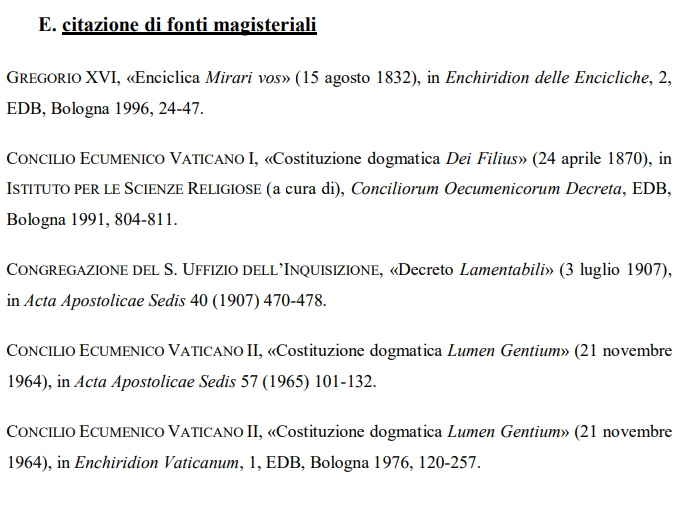  12. Numero di pagina Può essere posizionato in basso a destra, con carattere 12, Times New Roman. Occorre ricordare che il numero di pagina non deve comparire nella prima pagina di ogni capitolo e nel frontespizio. 